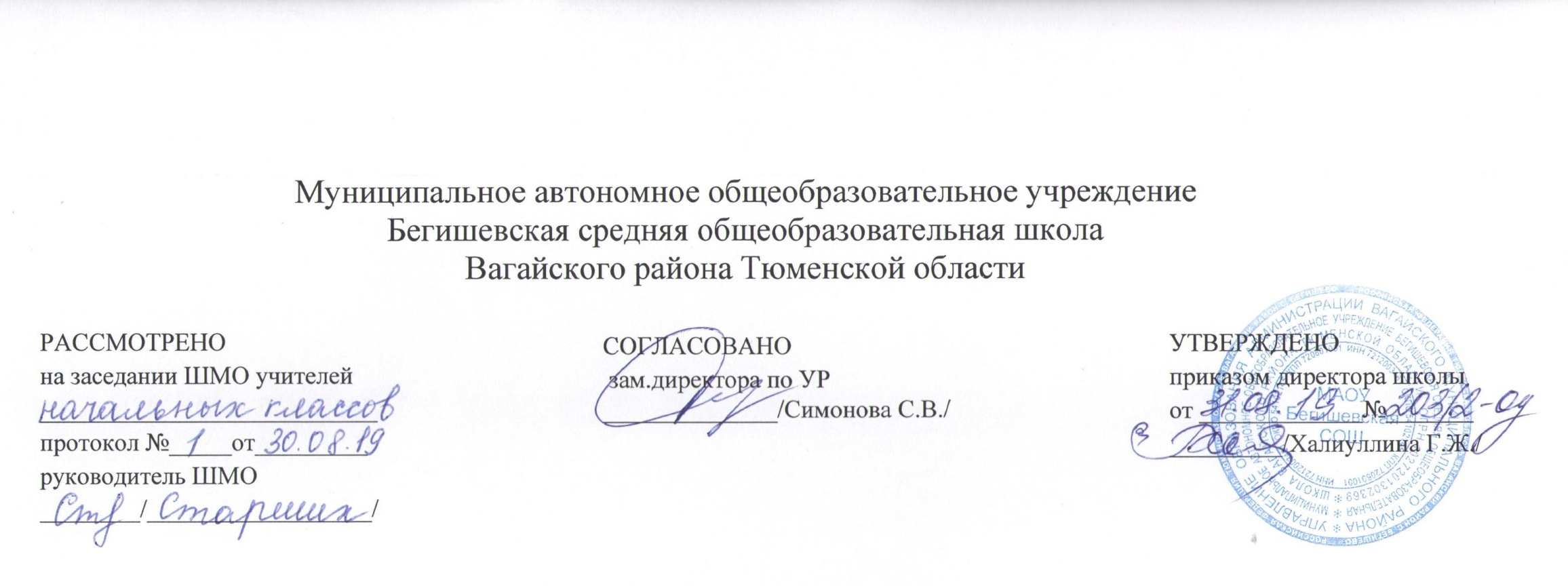 Адаптированная основная общеобразовательная программа по учебным предметам для учащихся 2 класса с задержкой психического развитиясоставитель: учитель Зонова Л.В.Иртыш2019Адаптированная образовательная  программа по предметам для обучающихся с ОВЗ2 класс Аннотация к  рабочей программе учебных предметов составлена на основе: Федерального государственного образовательного стандарта начального общего образования, утвержденного приказом Министерства образования и науки Российской Федерации «Об утверждении и введении в действие федерального государственного образовательного стандарта начального общего образования» от 06.10.2009 № 373 (в ред. от 31.12.2015);Федерального компонента государственного стандартного образования, утвержденного приказом Минобразования России от 5 марта 2004 года №1089 «Об утверждении федерального компонента государственных стандартов начального общего, основного и среднего (полного) общего образования» (в последней редакции);Приказа Министерства образования и науки Российской Федерации от 30 августа . №1015 «Порядок организации и осуществления образовательной деятельности по основным общеобразовательным программам - образовательным программам начального общего, основного общего и среднего общего образованияПриказ Министерства образования и науки Российской Федерации от 28 декабря 2018г № 345 (ред. от 08.05.2019) «Об утверждении федерального перечня учебников, рекомендуемых к использованию при реализации имеющих государственную аккредитацию образовательных программ начального общего, основного общего, среднего общего образования»;Приказа Министерства образования и науки РФ от 19 декабря . N 1598"Об утверждении федерального государственного образовательного стандарта начального общего образования обучающихся с ограниченными возможностями здоровья";ООП НОО МАОУ Бегишевская СОШ;Учебного плана МАОУ Бегишевская СОШ;Программы специальных (коррекционных) образовательных учреждений  под редакцией В.В. Воронковой (Москва «Просвещение», 2009 год)Программа по литературному чтению составлена на основе программы специальной (коррекционной) образовательной школы VIII вида 0-4 классы под редакцией И.М. Бгажноковой, Москва «Просвещение», 2011 г.УМК:Чтение, 2 класс, в 2-х частях, Ильина С.Ю., Аксенова А.К., Головкина Т.М., Шишкова М.И. (Просвещение, 2014)Данное издание открывает новую линию учебников по чтению, реализует требования программы специальных (коррекционных) образовательных учреждений VIII вида для подготовительных, 1-4 классов (под редакцией И.М. Бгажноковой) Цель:формирование у учащихся навыка сознательного, правильного, беглого и выразительного чтения.Задачи:- научить детей читать доступный их пониманию текст,- научить детей осмысленно воспринимать прочитанное.- научить последовательно излагать мысли в устной и письменной форме.-корректировать недостатки эмоционально-личностного и социального развития.Описание места учебного предмета в учебном плане.В Федеральном базисном учебном плане для обучающихся с умственной отсталостью (интеллектуальными нарушениями) отводится на изучение предмета литературное чтение во 2 классе 136 часов в год (34 недели по 4 часа в неделю),Планируемые результаты: личностные, метапредметные и предметные результаты изучения учебного предметаЛичностные учебные действия-осознание себя как ученика, заинтересованного посещением школы, обучением, занятиями, как члена семьи, одноклассника, друга;- самостоятельность в выполнении учебных заданий, поручений, договоренностей;- понимание личной ответственности за свои поступки.Метапредметные результаты:Коммуникативные учебные действия- вступать в контакт и работать в коллективе (учитель−ученик, ученик– ученик, ученик–класс, учитель−класс);- обращаться за помощью и принимать помощь;- доброжелательно относиться, сопереживать, взаимодействовать с людьми;- договариваться и изменять свое поведение в соответствии с объективным мнением большинства в конфликтных или иных ситуациях взаимодействия с окружающими.Регулятивные учебные действия- адекватно соблюдать ритуалы школьного поведения (поднимать руку, вставать и выходить из-за парты и т. д.);- принимать цели и произвольно включаться в деятельность- соотносить свои действия и результаты одноклассников с заданными образцами, принимать оценку деятельности,- корректировать свою деятельность с учетом выявленных недочетов.Предметными результатами обучения являются:Ученик научится:- читать по слогам короткие тексты;- слушать небольшую сказку, рассказ, стихотворение, загадку;- по вопросам учителя и по иллюстрациям рассказывать, о чем читали или слушали.Учащиеся должны знать:- наизусть 3-5 коротких стихотворений, отчетливо читать их перед классом Содержание учебного предметаТехника чтенияСоставление и чтение слов со сходными по звучанию и артикуляции звуками, со стечением согласных, с разделительными ь и ъ знаками.Осознанное, правильное чтение слов по слогам. Постепенный переход к чтению целыми словами. Соблюдение при чтении интонации в соответствии со знаками препинания.Понимание читаемогоОтветы на вопросы по содержанию прочитанного в связи с рассматриванием иллюстраций к тексту, картин; нахождение в тексте предложений для ответа на вопросы; элементарная оценка прочитанного.Развитие устной речиПересказ содержания прочитанного по вопросам учителя с постепенным переходом к самостоятельному пересказу, близкому к тексту.Разучивание по учебнику или с голоса учителя коротких стихотворений, чтение их перед классом.Внеклассное чтениеРазвитие интереса к книгам. Знакомство с доступными детскими книгами в чтении учителя; рассматривание читаемой книги, правильное называние книги, автора; ответы на вопросы: о ком она, о чем в ней рассказывается?Примерная тематикаНебольшие по объему произведения, отрывки из произведений о жизни детей в школе, об обязанностях и делах школьников; о хороших и плохих поступках детей; о дружбе и товарищеской взаимопомощи; о семье; о труде взрослых; об участии в домашнем труде детей; о знаменательных событиях; об изменениях в природе, о жизни животных и растений в разное время года.Межпредметная интеграция по чтению осуществляется с:Окружающим миром: развитие устной речи на основе изучения предметов и явлений окружающей действительности. Полные ответы на вопросы. Умение дополнить ответ товарища. Использование в речи вновь усвоенных слов и предложений.Изобразительным искусством: работа над художественными произведениями.Физкультура: использование физкультурных минуток на уроках.Математика: использование порядковых числительных в работе.При оценке устных ответов принимается во внимание:а) правильность ответа по содержанию, свидетельствующая об осознанности усвоения изученного материала;б) полнота ответа;в) умение практически применять свои знания;г) последовательность изложения и речевое оформление ответа.Оценка «5» ставится ученику, если он обнаруживает понимание материала, может с помощью учителя обосновать, самостоятельно сформулировать ответ, привести необходимые примеры; допускаются единичные ошибки, которые сам же исправляет.Оценка «4» ставится, если ученик даст ответ, в целом соответствующий оценке «5», но допускает неточности в подтверждение правил примерами и исправляет их с помощью учителя; делает некоторые ошибки в речи; при работе с текстом или разборе предложения допускает одну-две ошибки, которые исправляет с помощью учителя.Оценка «3» ставится, если ученик обнаруживает знание понимание основных положений данной темы, но излагает материал недостаточно полно и последовательно; допускает ряд ошибок в речи; затрудняется самостоятельно подтвердить правила примерами и делает это с помощью учителя; нуждается в постоянной помощи учителя.Оценка «2» ставится, если ученик обнаруживает незнание большей или наиболее существенной части изученного материала; допускает ошибки в формулировании правил, искажающие их смысл; в работе с текстом делает грубые ошибки, не использует помощь учителя.Материально - техническое обеспечение образовательного процесса1. Наглядные пособияНатуральные пособия (реальные объекты живой и неживой природы, объекты-заместители).Раздаточный материалДемонстрационные пособия:- таблицы к основным разделам предметного материала;- наборы сюжетных (предметных) картинок в соответствии с тематикой- изобразительные наглядные пособия (рисунки, схематические рисунки, схемы, таблицы);2. Оборудование для мультимедийных демонстраций: компьютер, медиапроектор, интерактивная доска3.Ссылки на интернет ресурсыСайт Единая коллекция цифровых образовательных ресурсов http://school-collection.edu.ru/4.Используемые мультимедийные продукты(перечень используемых программ, используемых дисков)- ЭОР «1С: Школа. Игры и задачи, 1–4 классы». DVD-диск.- Уроки Кирилла и Мефодия 1 класс. DVD-диск.- Академия младшего школьника. DVD-диск.Сайт «детство.ru» детские аудио и видео произведения https://detstvo.ru/library/stihi/Список детских книг по авторам http://www.book-illustration.ru/book.htmlСайт Единая коллекция цифровых образовательных ресурсов http://school-collection.edu.ru/Тематическое планированиеРусский язык Программа по русскому языку составлена на основе программы специальной (коррекционной) образовательной школы VIII вида 0-4 классы под редакцией И.М. Бгажноковой, Москва «Просвещение», 2011 г.Учебно-методический комплекс.ПрограммаПрограмма В.В. Воронковой Русский язык / Программы специальных (коррекционных) образовательных учреждений VIII вида подготовительный, 1-4 класс - под ред. В.В.Воронковой. - Допущено Министерством образования и науки Российской Федерации. - М."ПросвещениеУчебник: Э. В. Якубовская, Н.В.Павлова Русский язык Москва «Просвещение», 2011 Методические  пособия:В.В. Воронкова Обучение грамоте и правописанию в 1-4 классах вспомогательной школы. Москва, Просвещение, 1988.Обучение учащихся 1-4 классов вспомогательной школы – под ред. В.Г. Петровой, Москва «Просвещение», 1982.Цель программы: развивать устную и письменную речь учащихся в единстве с развитием их мышления и формированием школьника как личности; обобщить, дать представления об устройстве русского языка, о его использовании в процессе общения, об основных проблемах письменной речи и правилах, регулирующих грамотное письмо.Задачи рабочей программы:выработать осмысленное отношение к употреблению в речи слов и предложений;развивать мыслительные умения: анализировать, сопоставлять, группировать и обобщать языковой материал, находить главное;познакомить учащихся с лексическим значением слова, с многозначностью слова, синонимами;выработать навыки грамотного письма; Программа и материал УМК рассчитаны на 170 часов в год, на 5 часов  в неделю. Основные содержательные линии курса:Повторение- 14 ч.Звуки и буквы-73 ч.Слово—48  ч.Предложение-20 ч.Повторение- 15 ч.Критерии оценивания письменных работ учащихся.Оценка «5» ставится за правильно выполненную работу, допускается 2 исправления, работа написана аккуратно.Оценка «4», если в работе допущены 1-2 орфографические ошибки, допущены небольшие отклонения от норм каллиграфии.Оценка «3», если в работе допущены 3-5 ошибок. Работа написана небрежно.Оценка «2», если в работе допущены более 6 ошибок, работа написана неряшливо.Ошибки идентичного характера считаются за одну.Не влияет на оценку наличие неоднократно допущенных логопедических ошибок при соответствующем заключении учителя-логопеда. Ученики-логопаты не в состоянии выполнить задания, особенно письменные, в соответствии с нормами.Ошибки, обусловленные несформированностью фонематических процессов и слухового восприятия, при контрольном списывании – зрительного внимания:пропуски букв и слогов;перестановки букв и слогов;недописывание букв и слогов;наращивание слов лишними буквами и слогами;искажения слова – «наотух» (на охоту);слитное написание слов и их произвольное деление;слитное написание предложений;замена одной буквы на другую;нарушение смягчения согласных – «васелки» (васельки), «смали» (смяли).К КОНЦУ 2 КЛАССАУЧАЩИЕСЯ ДОЛЖНЫ ЗНАТЬ И УМЕТЬ:- составлять предложения по заданию, выделять предложения из речи и текста,  восстанавливать нарушенный порядок слов в предложении;     - анализировать слова по звуковому составу;     - различать гласные и согласные звуки, согласные звонкие и глухие, р-л, свистящие и шипящие, аффрикаты, твердые и мягкие на слух, в произношении, написании;     - списывать по слогам с рукописного и печатного текстов;     - писать предложения с заглавной буквы, в конце предложения ставить точку;     - писать под диктовку слова, написание которых не расходится с произношением, простые по структуре предложения, текст после предварительного анализаТематическое планированиеРазвитие речиОбщение – неотъемлемая составляющая социальной жизни человека. Нарушения развития значительно препятствуют и ограничивают полноценное общение ребенка. Физическая недостаточность при ДЦП ограничивает формирование экспрессивных движений (мимика, указательные жесты и др.), работу артикуляционного аппарата, дети с трудом произносят отдельные звуки и слоги. Часто у детей, имеющих нарушение интеллекта в сочетании с аутистическими расстройствами, отсутствует потребность в общении, имеются трудности выбора и использования форм общения, включая коммуникативную речь и целенаправленность речевой деятельности.Дети с нарушением интеллекта понимают в основном обиходную речь, не выходящую за рамки их небогатого жизненного опыта. Словарь их беден, в нем нет самых необходимых слов для обозначения предметов и действий в окружающей их обстановке. Они не могут правильно строить предложения, не владеют даже элементарными навыками связной речи.Для развития умственно отсталого ребенка его общение со взрослыми приобретает еще большую значимость, чем для нормального ребенка этого же возраста.       Нормальный ребенок видит окружающие его предметы и явления, сравнивает их, устанавливает сходство и различие, делает обобщение, а взрослые только помогают ему понять эти явления, объясняя их в доступной ему форме. Умственно отсталый ребенок сам, без помощи взрослого, не способен даже правильно и отчетливо воспринимать наблюдаемые предметы и явления.На занятиях по развитию речи уточняются и обогащаются знания и представления детей о предметах ближайшего окружения. Они учатся узнавать предметы по внешним признакам, правильно их называть, объединять предметы в группы, используя обобщающие слова. Ребенок, получая знания о предметах и явлениях окружающей его действительности, овладевает лексическим запасом родного языка, учится понимать общепринятое значение слов, правильно употреблять их в речи.Цель обучения – формирование коммуникативных и речевых навыков.Задачей этого предмета является общеречевая подготовка детей с нарушением интеллекта как показателя их общего развития.Основные цели и задачи:- вызывать интерес к разнообразию окружающего мира, к явлениям природы;- создавать условия для возникновения речевой активности детей и использования усвоенного речевого материала в быту, на уроках, в играх, в самообслуживании и повседневной жизни;- обеспечивать необходимую мотивацию речи посредством создания ситуаций общения, поддерживать стремление к общению;- формировать и расширять словарный запас, связанный с содержанием эмоционального, бытового, предметного, игрового, трудового опыта;- учить задавать вопросы, строить простейшие сообщения и побуждения (то есть пользоваться различными типами коммуникативных высказываний);- развивать фразовую речь;- формировать умение составлять с помощью педагога простейший словесный отчёт о выполненных действиях;- формировать представления о явлениях природы, сезонных и суточных изменениях (лето, осень, зима, весна, день, ночь);- формировать элементарные экологические представления (люди, растения и животные, строение тела, способ передвижения, питание);- знакомить с простейшими рассказами, историями, сказками, стихотворениями, разыгрывать их содержание по ролям совместно с учителем.Материально - техническое оснащение учебного предмета включает:- графические средства: таблицы букв, карточки с изображениями объектов, людей, действий (фотографии, символы), с напечатанными словами, наборы букв, таблицы и тетради для общения; сюжетные картинки различной тематики для развития речи;-технические средства: записывающие устройства, компьютерные устройства.Составленная рабочая программа рассчитана на год (34 часа). Проводится с учащимся 2 класса индивидуально. Занятия проводятся 1 раза в неделю продолжительностью 45 минут.Тематическое планированиеМатематика Учебник «Математика» для 2 класса специальных (коррекционных) образовательных учреждений VIII вида, автор Алышева Т.В.,  М.:Просвещение, 2011г.Допущено Министерством образования Российской Федерации.Цель курса обучения математике во 2 классе – развивать познавательную деятельность младших школьников с нарушением интеллекта на основе формирования доступных математических представлений, знаний, умений, необходимых им в повседневной жизни и при изучении других предметов.  Задачи:формировать доступные обучающимся математические знания, умения, практически применять полученные знания в повседневной жизни, при изучении других предметов;обучать умению видеть, сравнивать, обобщать, конкретизировать, делать элементарные выводы, устанавливать несложные причинно-следственные связи и закономерности;развивать и корректировать недостатки познавательной деятельности, личностных качеств учащихся средствами математики с учётом индивидуальных возможностей каждого ребёнка;воспитывать у школьников целеустремлённость, трудолюбие, самостоятельность, навыки контроля и самоконтроля, аккуратность. Математический материал программы представлен основными разделами:НумерацияЕдиницы измерения и их соотношенияАрифметические действияАрифметические задачиГеометрический материалДанное распределение по разделам продолжает идею концентрического изучения материала, при котором одна и та же тема изучается в течение нескольких лет с постепенным наращиванием сведений. Концентризм программы создает условия для постоянного повторения ранее усвоенного материала.Перед началом изучения курса математического материала 2 класса, в первой четверти отведено время на повторение изученного в первом классе с целью актуализации ранее усвоенных знаний. Помимо этого предполагается при распределении учебного времени часть часов в конце учебного года отвести на повторение пройденного за год. Итоговое повторение обусловлено специфическими особенностями познавательной деятельности и нервной системы младших школьников с нарушением интеллекта. Для изучения новых геометрических понятий в календарном плане отведены отдельные часы. Помимо этого закрепление и повторение геометрических знаний предполагается проводить на каждом уроке в контексте с арифметическим материалом. Проверка знаний учащихся по математике проводится по результатам индивидуального и фронтального опросов, текущих и итоговых письменных контрольных и проверочных работ. Знания оцениваются в соответствии с двумя уровнями, предусмотренными программой за 2 класс по 5-бальной системе. Рабочая программа предусматривает проведение 5 контрольных работ (4 к/р. по итогам четвертей и одна – годовая к/р.). При отборе учебного материала  в рабочей программе учтены возможности учащихся по усвоению математических представлений и знаний, умений практически их применять. Программой предусмотрен дифференцированный подход, который основан на разграничении обучающихся по двум уровням усвоения образовательной программы по математике. Характеристика обучающихся класса по возможностям обучения1-й уровень Обучающиеся, наиболее успешно овладевающие программным материалом в процессе фронтального обучения. Все задания ими, как правило, выполняются самостоятельно. Они не испытывают больших затруднений при выполнении измененного задания, в основном правильно используют имеющийся опыт, выполняя новую работу.Умение объяснять свои действия словами свидетельствует о сознательном усвоении этими учащимися программного материала. Им доступен некоторый уровень обобщения.Полученные знания и умения такие ученики успешнее остальных применяют на практике.При выполнении сравнительно сложных заданий им нужна активизирующая помощь взрослого.2-й уровеньВ ходе обучения эти дети испытывают несколько большие трудности, чем ученики I группы. Они в основном понимают фронтальное объяснение учителя, неплохо запоминают изучаемый материл, но без помощи сделать элементарные выводы и обобщения не в состоянии. Их отличает меньшая самостоятельность в выполнении всех видов работ, они нуждаются в помощи учителя, как активизирующей, так и организующей. Перенос знаний в новые условия их затрудняет. Но при этом ученики снижают темп работы, допускают ошибки, которые могут быть исправлены с помощью. Объяснения своих действий у учащихся II группы недостаточно точны.Отнесенность школьников к той или иной группе не является стабильной. Под влиянием корригирующего обучения учащиеся развиваются и могут переходить в группу выше или занять более благополучное положение внутри группы.Исходя из данной дифференциации обозначены базовые математические представления, которые должны усвоить все учащиеся.Основные требования к знаниям и умениям обучающихсяОбучающиеся получат возможность  усвоить  базовые представления:об отрезке числового ряда от 11 до 20;о счёте в пределах 20 (количественный, порядковый);об однозначных и двузначных числа;о компонентах и результатах сложения и вычитания;о геометрических фигурах:  овале, луче, угле; о видах углов прямом, тупом, остром; об элементах треугольника, квадрата, прямоугольника углах, сторонах, вершинах.Обучающиеся получат возможность научиться:образовывать, читать, записывать, откладывать на счётах числа второго десятка;считать по единице и равными числовыми группами (по 2, по 5, по 3, по 4) в пределах 20 в прямом и обратном порядке (по 3, по 4 – не обязательно);сравнивать числа в пределах 20 (использовать при сравнении чисел знаки не обязательно; при  сравнении двузначных чисел с двузначными возможна помощь учителя);пользоваться таблицей состава чисел из десятков и единиц;записывать числа, выраженные одной единицей измерения (стоимости, длины, времени);решать простые текстовые задачи на нахождение суммы и разности  (остатка);решать задачи на уменьшение и увеличение чисел на несколько единиц (с помощью учителя);показывать стороны, вершины, углы в треугольнике, квадрате, прямоугольнике;измерять отрезки и строить отрезок заданной длины;строить луч, произвольные лучи, прямой угол с помощью чертёжного угольника (возможна помощь учителя);строить треугольники, прямоугольники, квадраты по точкам (вершинам) с помощью учителя.Содержание программыПовторениеПовторение.  Нумерация первого десятка.    НумерацияОтрезок числового ряда 11-20.Образование, чтение, запись чисел в пределах 20.  Цифры, их количество. Числа первого и второго десятков. Числа однозначные и двузначные. Единицы, десятки. Умение отложить любое число в пределах 20 на счётах.Сравнение чисел. Знаки «>», «<», «=».Разложение двузначных чисел на разрядные слагаемые (15= 10+5). Счёт по единице, по 2, по 5, по 3, по 4 в пределах 20 в прямом и обратном порядке.Единицы измерения и их соотношенияЕдиницы измерения длины: сантиметр, дециметр. Обозначения: 1 см, 1 дм. Соотношение: 1 дм = 10 см.Единицы измерения времени: час, месяц. Обозначения: 1ч., 1 мес.Часы. Циферблат. Определение времени с точностью до часа.Запись чисел, выраженных одной единицей измерения – стоимости, длины, времени.Арифметические действияНазывание компонентов действий сложения и вычитания (в речи учителя).Сложение десятка и однозначного числа и соответствующие случаи вычитания.Сложение и вычитание в пределах 20 без перехода через разряд. Вычитание из 20 однозначных и двузначных чисел.Действия с числами, выраженными одной единицей измерения (длины, стоимости, времени).Понятия «больше на…», «меньше на…». Решение примеров на увеличение и уменьшение числа на несколько единиц.Арифметические задачиПростые текстовые задачи на увеличение и уменьшение на несколько единиц. Задачи в два действия, составленные из ранее изученных простых задач. Запись ответа. Геометрический материалОвал. Луч. Построение луча.Угол. Угол прямой, тупой, острый. Вершины, стороны углов.Чертёжный угольник, его использование при различении видов углов. Вершины, стороны, углы в треугольнике, квадрате, прямоугольнике.Измерение и построение отрезков заданной длины (одной единицей измерения).Построение произвольных углов разных видов. Построение прямого угла с помощью чертёжного угольника.Построение геометрических фигур по вершинам.Повторение материала за годСложение и вычитание чисел в пределах 20 с переходом через разряд. Решение примеров и задач, содержащих отношения «меньше», «больше на», «увеличить». Решение составных арифметических задач.  Построение луча, отрезка, угла, треугольника, прямоугольника, квадрата.Программа рассчитана на  170 часов, по 5 часов в неделю.I четверть –40 ч.II четверть – 40 ч.III четверть –50 ч.IV четверть – 40 ч.Итого-           170 час.Тематическое планированиеп/пНаименование разделов и темКоличество часовКончилось лето1Все куда-нибудь идут по В. Голявкину1Первый урок1Мы рисуем1Я. Аким «Грибной лес1Прочитай. По В. Дурову «Слон Беби»1Б. Заходер «Птичья школа»1По Н. Сладкову «Осенние подарки»1В парке. М Ивенсен «Падают, падают листья2По В. Корабельникову «Осенний лес»1По К. Ушинскому «Всякой вещи свое место»1Прочитай. Д.Летнева «Хозяин в доме».1По В. Голявкину «Зачем дети ходят в школу?»1По А. Тумбасову «Серый вечер1Обобщающий урок по теме1По А. Шибаеву «Одна буква». А. Усачев «Слоги»2Прочитай. По с. Иванову «Дразнилка1К. Чуковский «Черепаха»1«Шумный Ба-Бах»1Прочитай. Л. Яхнин «Если плачет кто-то рядом»1Загадки. Доскажи словечко. Кто квакает, кто крякает, а кто каркает. 3«Лиса и волк»1"Гуси и лиса"1"Лиса и козел"1Л. Толстой "Мышка вышла гулять"1Сказка «Волк и баран»1"Сказка о том, как зайцы испугали серого волка"1Сказка "Рак и ворона"1Сказка "Заяц и Черепаха"1Сказка "Благодарный медведь"1Сказка "Как белка и заяц друг друга не узнали"1Сказка "Волк и ягненок"1Сказка "Умей обождать"1Обобщающий урок по теме1Сказка "Умная собака"1Стихи1Э. Шим "Я домой пришла"1Присказка "Лошадка"1Е. Чарушин "Кролики"1В. Лифшиц «Баран»1Прочитай1Б. Житков "Храбрый утенок"1Э. Шим "Все умеют сами"1Бородицкая "Котенок"1Прочитай1В. Сутеев "Три котенка"1К. Ушинский "Петушок с семьей"1"Упрямые козлята"1В. Лифшиц «Пес"1Обобщающий урок1Я. Аким «Первый снег»1Э. Киселева "Большой снег"1Н. Калинина "Снежный колобок"1С. Вангели "Снеговик - новосел"1Е. Шведер "Воробышкин домик"1Г. Галина "Зимние картинки"1Е. Самойлова "Миша и Шура"1Ш. Галлиев "Купили снег"1Г. Юдин "Буратиний нос"1И. Токмакова "Живи, елочка!"1В. Сутеев "Про елки"1В. Голявкин "Коньки купили не напрасно"1М. Пляцковский "Ромашки в январе"1Сказка "Мороз и заяц"1Песенка "Вьюга"1Г. Скребицкий "На лесной полянке"1Обобщающий урок по теме1По А. Митту «Коля заболел»1Д. Летнева "Подружки поссорились"1В. Голявкина "Вязальщик"1Г. Ладонщиков "Самокат"1Э. Киселева "Скамейка, прыгуны-гвоздики и Алик"1Е. Пермяк "Торопливый ножик"1В. Сухомлинский "Вьюга"1И. Бутмин "Трус"1В. Голявкин "Как я сидел под партой"1А. Витка "Мед в кармане"1В. Донникова "Канавка"1Сказка "Назло солнцу"1А. Барто "Мостки"1М. Дружинина "Песенка обо всем"1Л. Квитко "Лемеля хозяйничает"1И. Туричина "Неряха"2Обобщающий урок"1Я. Аким "Март"1Ю. Коваль "Неведимка"1В. Берестов "Праздник мам"1В. Драгунский "Подарок к празднику"1Сказка "Снег и заяц"1Г. Ладонщиков "Помощники весны"1М. Пришвин "Лягушонок"1Г. Ладонщиков «Весна»1Е. Чарушин "Барсук"1С. Маршак "Весенняя песенка"1И. Соколов - Микитов "На краю леса"1М. Голявкин "Подходящая вещь"1М. Пляцковский "Деньки стоят погожие"1С. Козлов "Ручей и камень"1Закрепление пройденного1Сказка "Как птицы лису проучили"1Т. Шарыгина "Вкусный урок"1С. Косенко "Почему скворец веселый"1Э. Шим "Храбрый птенец"1М. Быков "Кому пригодилась Митина шапка"2Г. Цыферов "Лосенок"1Обобщающий урок1О. Дриз "Игра"1Г. Цыферов "Удивительное первое"1Г. Снегирев "Осьминожек"1С. Козлов "Друзья"1С. Козлов "Необыкновенная весна"1Э. Мошковская "Не понимаю"1Г. Скребицкий "Кот Иваныч"1М. Пришвин "Золотой луг"1В. Бианки "Неродной сын"1Итого:136 часов п/пНаименование разделов и темКоличество часов1«Вот и лето прошло» «Здравствуй, школа!»12Предложение.13Письмо предложений14Предложение и его схема.15Составление схемы предложения.16Распространение предложений.17Выделение предложений в тексте. Определение их количества.18Наша речь. Слово.19Схема слова. Составление предложений с данными словами210Составление предложений из 2-3 слов.111Звуки и буквы.112Соотношение звука и буквы. Различение звуков и букв113Контрольное списывание114Работа над ошибками. Гласные звуки и буквы.115Гласные буквы: а, е, ё, и, о, у, ы, э, ю, я.216Согласные звуки и буквы.117Согласные буквы118Слова-родственники.119Слова, которые различаются одним звуком.120Слова, которые различаются количеством звуков321Запись и анализ слов, различающихся количеством звуков.122Слова, которые различаются последовательностью звуков123Составление слов из одинаковых букв. Запись и анализ этих слов.124Ударные гласные в словах225Выделение ударного гласного в слове126Слог как часть слова127Деление слов на слоги128Гласные в образовании слогов129Запись слов по слогам130Перенос слов по слогам131Картинный диктант132Деление слов со звуками и-й133Различие букв и и й134Различай л-р135Контрольное списывание136Парные звонкие и глухие. Различай б-п137Дифференциация букв Б-П на письме138Различай В-Ф139Дифференциация букв В-Ф на письме140Различай Г-К.141Дифференциация букв Г-К на письме142Различай Д-Т.143Дифференциация букв Д-Т на письме144Различай Ж-Ш.145Дифференциация букв Ж-Ш на письме.146Различай З-С147Дифференциация букв З-С на письме148Различай звонкие и глухие согласные.149Контрольное списывание150Шипящие согласные.151Письмо слов с шипящими согласными.152Свистящие согласные153Письмо слов со свистящими согласными154Шипящие и свистящие согласные155Различение свистящих и шипящих согласных на слух и в произношении.156Буква Е в начале слога или слова, Буква Ё в начале слога или слова157Письмо слов и предложений с буквой Ё.258Письмо слов и предложений с буквой Е.159Буква Ю в начале слога или слова160Письмо слов и предложений с буквой Ю161Буква Я в начале слога или слова.162Письмо слов и предложений с буквой Я163Буква Е, Ё, Ю, Я в начале слога или слова.164Списывание предложения, вставляя пропущенные гласные Ё, Ю, Я.165Контрольное списывание166Гласные И-Ы после твёрдых и мягких согласных.167Дифференциация букв Ы-И на письме.168Гласные О-Ё после твёрдых и мягких согласных.169Дифференциация букв О-Ё на письме170Гласные У-Ю после твёрдых и мягких согласных.171Дифференциация букв У-Ю на письме.172Гласные А-Я после твёрдых и мягких согласных.173Дифференциация букв А-Я на письме174Гласная Е после мягких согласных175Списывание предложений, вставляя пропущенные буквы.176Различай твёрдые и мягкие согласные177Различение твёрдых и мягких согласных на слух и при письме178Контрольное списывание179Буква Ь для обозначения мягкости согласных на конце слова.180Составление рассказа по картинке281Письмо слов с мягкими согласными на конце.182Правописание слов с мягкими согласными на конце183Различай твёрдые и мягкие согласные на конце слова184Различение твёрдых и мягких согласных на конце слова на слух и при письме185Различай слова с твёрдыми и мягкими согласными на конце слова186Письмо и анализ похожих слов, различающихся мягкими и твёрдыми согласными на конце слова187Контрольное списывание188Предмет и его название.189Письмо предложений. Замена нарисованных предметов словом.190Названия предметов отвечающие на вопрос ЧТО?191Различение названий предметов по вопросу Что это?192Название частей предметов.193Различай сходные предметы и их названия.294Выборочное списывание слов по вопросу что это?195Обобщающее слово для группы однородных предметов196Расширение круга слов, относящихся к различным родовым категориям197Названия предметов, отвечающих на вопрос кто?198Различение названий предметов по вопросу кто это?199Обобщающее слово для группы однородных предметов. Расширение круга слов, относящихся к различным родовым категориям1100Обобщающее слово для группы однородных предметов. Расширение круга слов, относящихся к различным родовым категориям2101Различай слова, отвечающие на вопросы кто? что? Картинный диктант2102Различай слова, обозначающие один и несколько одинаковых предметов.1103Изменение формы слова в предложении.1104Большая буква в именах людей1105Составление рассказа по сюжетной картинке1106Большая буква в именах и фамилиях1107Употребление имён и фамилий людей в предложении.1108Большая буква в кличках животных1109Большая буква в именах и фамилиях людей, кличках животных.1110Правописание имён собственных1111Составление рассказа по сюжетной картинке и вопросам.1112Действие и его название. Названия действий, отвечающие на вопрос ЧТО ДЕЛАЕТ?1113Выборочное списывание слов по вопросу ЧТО ДЕЛАЕТ?1114Названия действий, отвечающие на вопрос ЧТО ДЕЛАЮТ?1115Выборочное списывание слов по вопросу ЧТО ДЕЛАЮТ?1116Подбор названий действий к названиям предметов «Кто как голос подаёт?».1117Группировка действий по признаку их однородности (кто как голос подаёт?).1118Подбор названий действий к названиям предметов «Кто как передвигается?».1119Группировка действий по признаку их однородности (кто как передвигается?).1120Кто что делает?2121Согласование слов, обозначающих действия, со словами, обозначающими одушевлённые предметы.2122Различай названия предметов и названия действий по вопросам1123Картинный диктант (словарные слова).1124Предлог, как отдельное слово.1125Предлоги в, на, с, из, у в предложении.1126Употребление предлогов в предложении.1127Выделение «трудной» гласной в словах.1128Написание гласных в словах-родственниках.1129Правописание слов с непроверяемыми написаниями.1130Выделение предложения из текста.1131Составление и запись предложений по картинкам.1132Правила записи предложения1133Контрольная работа1134Предложение и его схема.1135Составление рассказа из предложений в порядке следования схем.1136Набор слов и предложение1137Различай набор слов и предложение.1138Порядок слов и предложений.1139Составление к рисункам предложений из слов.1140Завершение начатого предложения с помощью рисунков.1141Завершение начатого предложения.1142Составление предложений по предметной картинке.1143Составление предложений по сюжетной картинке1144Предложения-вопросы и предложения-ответы.1145Составление рассказа по картинке с помощью вопрос1146Звонкие и глухие согласные.1Итого:170 часов п/пНаименование разделов и темКоличество часов1Вводный инструктаж по ОТ и ТБ. Употребление простого предложения12Употребление простого предложения13Большая буква в начале предложения26Точка в конце предложения27Составление предложения по вопросу310Составление предложения по картине111Контрольное списывание по теме «Оформление предложения на письме»112Работа над ошибками. Составление предложения по картине.113Составление предложений из слов, данных вразбивку.217Выделение предложений из речи и текста318Звуки и буквы.220Согласные и гласные звуки321Твердые и мягкие звуки122Глухие и звонкие звуки123Порядок букв в русской азбуке.124Диктант за 1 четверть по теме «Качество усвоения графики, орфоэпии»125Работа над ошибками. Алфавит.126Расположение в алфавитном порядке нескольких слов.228Составление списка учащихся по алфавиту.230Нахождение слов в словаре.131Расположение в алфавитном порядке нескольких слов.132Составление списка учащихся по алфавиту.234Нахождение слов в словаре.1Итого:34 часап/пНаименование разделов и темКоличество часов1Счёт в пределах 10. Числовой ряд от 1 до 10. Число и цифра12Приёмы сложения и вычитания.13Сравнение чисел14Прибавление и вычитание 1 в пределе 10.15Состав чисел 2, 3, 4 из двух слагаемых. Таблицы состава чисел 2,3,4.16Состав чисел  5, 6 из двух слагаемых. Таблицы состава чисел 5,617Состав чисел  7, 8. из двух слагаемых. Таблицы состава чисел  7,818Состав чисел  9, 10 из двух слагаемых. Таблицы состава чисел 9,10.19Приёмы сложения и вычитания. Переместительное свойство сложения.110Простые арифметические задачи на увеличение (уменьшение) чисел на несколько единиц.111Число и цифра  0. Число 0 как слагаемое.112Прямая, отрезок. Сравнение отрезков по длине.113Счёт в пределах 20. Присчитывание, отсчитывание по1, 2, 3 в пределах 20 в прямой и обратной последовательности.114Числа 11, 12, 13. Получение, название, обозначение115Состав чисел  11, 12,13. Сравнение чисел. Знаки отношений больше, меньше, равно (=)116Называние компонентов и результатов сложения в речи учащихся. Понятия «столько же», «больше (меньше) на несколько единиц».117Простые арифметические задачи на увеличение (уменьшение) чисел на несколько единиц.118Состав чисел 11,12,13 из десятков и единиц, сложение и вычитание чисел без перехода через десяток.119Числа 14, 15, 16. Получение, название, обозначение.120Состав чисел  14, 15,16. Сравнение чисел. Знаки отношений больше, меньше, равно (=).121Компоненты сложения122Простые арифметические задачи на увеличение (уменьшение) чисел123Прямая, отрезок. Сравнение отрезков.124Числа 17, 18, 19. Получение, название, обозначение.125Состав чисел  17, 18,19. Сравнение чисел Знаки отношений больше , меньше, равно (=).126Называние компонентов и результатов сложения127Простые арифметические задачи на увеличение (уменьшение) чисел на несколько единиц.128Число 20. Получение, название, обозначение.129Состав чисел  20. Сравнение чисел. Знаки отношений больше, меньше, равно (=).230Называние компонентов и результатов сложения231Состав чисел из десятков и единиц, сложение и вычитание чисел без перехода через десяток.132Простые арифметические задачи на увеличение (уменьшение) чисел на несколько единиц.133Единица (мера) длины-дециметр.134Сложение и вычитание чисел, полученных при измерении одной меры длины.235Увеличение числа на несколько единиц. Присчитывание по 1 в пределах 20 в прямой  последовательности.136Присчитывание по  2, 3, 4 в пределах 20 в прямой  последовательности.137Присчитывание, отсчитывание по 5, 6, 7 в пределах 20 в прямой, обратной последовательности138Присчитывание  по 1, 2, 3, 4, 5, 6,7 в пределах 20 в прямой последовательности139Уменьшение числа на несколько единиц. Отсчитывание по 1 в пределах 20 в обратной последовательности.140Присчитывание, отсчитывание по 1, 2, 3 в пределах 20 в обратной последовательности.141Отсчитывание по 4, 5, 6 в пределах 20 в обратной последовательности.142Увеличение и уменьшение числа на несколько единиц143Административная контрольная работа по теме «Повторение»244Контрольный устный счёт.145Увеличение и уменьшение числа на несколько единиц146Присчитывание, отсчитывание по 1, 2, 3, 4, 5, 6 в пределах 20 в прямой и обратной последовательности.147Луч.148Прямая, луч, отрезок149Сложение и вычитание без перехода через десяток.250Сложение двузначного числа с однозначным числом.151Сложение двузначного числа с однозначным числом.152Простые арифметические задачи на увеличение на несколько единиц253Сложение двузначного числа с однозначным числом254Вычитание однозначного числа из двузначного числа.255Простые арифметические задачи на увеличение (уменьшение) чисел на несколько единиц156Получениесуммы20, вычитание из 20.157Сравнение чисел. Знаки отношений больше, меньше, равно (=).158Вычитание двузначного числа из двухзначного числа.159Простые арифметические задачи на увеличение (уменьшение) чисел на несколько единиц160Вычитание двузначного числа из двухзначного числа161Сложение чисел с числом 0.162Угол. Элементы угла: вершина, стороны. Виды углов: прямой, тупой, острый.163Сравнение углов с прямым углом. Черчение прямого угла с помощью чертёжного треугольника164Сложение и вычитание чисел, полученных при измерении меры стоимости.165Сложение и вычитание чисел, полученных при измерении меры длины166Сложение и вычитание чисел, полученных при измерении массы.167Меры времени. Сутки, неделя.168Сложение и вычитание чисел, полученных при измерении меры времени169Часы, циферблат, стрелки. Измерение времени в часах, направление движения стрелок.170Единица (мера)  времени час171Измерение времени по часам с точностью до одного ч. Половина часа (полчаса).172Повторение  по теме "Второй десяток"173Сложение и вычитание чисел в пределах 20 без перехода через десяток.274Вычитание чисел в пределах 20 без перехода через десяток.175Простые арифметические задачи на увеличение (уменьшение)  на несколько единиц.376Увеличение (уменьшение) числа на несколько единиц277Сложение и вычитание чисел, полученных при измерении меры длины178Простые арифметические задачи на увеличение (уменьшение) чисел на несколько единиц179Виды углов: прямой, тупой, острый180Сравнение углов с прямым углом.181Черчение прямого угла с помощью чертёжного треугольника182Составные арифметические задачи в два действия183Сложение и вычитание чисел, полученных при измерении меры стоимости; меры длины184Сложение однозначных чисел с переходом через десяток185Прибавление чисел 2,3,4186Прибавление числа 5187Составные арифметические задачи в два действия188Прибавление числа 6.189Составные арифметические задачи в два действия.190Прибавление числа 7.191Составные арифметические задачи в два действия192Прибавление числа 8.193Составные арифметические задачи в два действия194Прибавление числа 9195Составные арифметические задачи в два действия196Таблицы состава двузначных чисел из двух однозначных чисел.197Простые арифметические задачи198Сложение однозначных чисел с переходом через десяток199Четырёхугольники: прямоугольник, квадрат. Свойства углов, сторон1100Черчение прямоугольника, квадрата, треугольника по заданным вершинам1101Контрольная работа по теме "Сложение и вычитание в пределах 20"1102Вычитание с переходом через десяток. Вычитание чисел 2,3,41103Вычитание числа 51104Простые арифметические задачи на увеличение (уменьшение) чисел на несколько единиц1105Вычитание числа 61106Составные арифметические задачи в два действия1107Вычитание числа 71108Простые арифметические задачи на увеличение (уменьшение) чисел на несколько единиц.2109Составные арифметические задачи в два действия.1110Вычитание числа 81111Вычитание числа 9.1112Составные арифметические задачи в два действия1113Сложение и вычитание чисел, полученных при измерении меры стоимости1114Треугольник: вершины, углы, стороны. Черчение треугольника по заданным вершинам1115Сложение и вычитание с переходом через десяток. Все случаи с числом 111116Сложение и вычитание с переходом через десяток. Все случаи с числом 121117Сложение и вычитание с переходом через десяток.  Все случаи с числом 13. Треугольник: вершины, углы, стороны1118Сложение и вычитание с переходом через десяток. Все случаи с числом 14. Вычерчивание треугольников по данным вершинам1119Сложение и вычитание с переходом через десяток. Все случаи с числами 15, 16.1120Сложение и вычитание с переходом через десяток. Все случаи с числами 17,18,191121Меры времени: сутки, неделя, час.1122Часы, циферблат, стрелки1123Измерение времени по часам с точностью до 1 ч. Половина часа1124Деление предметных совокупностей на 2 равные части (поровну)1125Составные арифметические задачи в два действия1126Числовой ряд 1  20. Способы образования двузначных чисел. Сравнение чисел1127Сложение и вычитание чисел. Нахождение неизвестного числа1128Увеличение и уменьшение числа на несколько единиц. Решение задач.1129Простые арифметические задачи на увеличение (уменьшение) чисел на несколько единиц.1130Действия с числами, полученными при измерении.1131Четырёхугольники: прямоугольник, квадрат. Треугольник.1132Административная контрольная работа за второе полугодие1133Работа над ошибками. Контрольный устный счёт1134Повторение учебного материала за учебный год1Итого:170 часов 